                         Longside School Theme Progression Year 1-3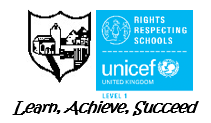 Term 1Term 1Term 1Term 1Term 2Term 2Term 2Term 3Term 3Term 3Term 3Term 4Term 4Term 4Year    1Getting to know one anotherOur Caring WorldOur Caring WorldMy World of WorkOur Creative WorldOur Creative WorldChristmasScottish Studies- Dance/ Music2 weeksScottish Studies- Dance/ Music2 weeksOur Ancient World Substance MisuseOur Natural WorldSTEMTransition; Sexual Health and ParenthoodYear  2  Getting to know one anotherOur Democratic WorldOur Democratic WorldMy World of WorkOur Scientific WorldOur Scientific WorldChristmas Around the WorldScottish Studies-Art2 weeksScottish Studies-Art2 weeksBeyond the World 1st Aid, EmergenciesOur Global WorldSTEMTransition; Sexual Health and ParenthoodYear   3Getting to know one anotherOur Local WorldOur Local WorldMy World of WorkOur Future WorldOur Future WorldChristmasRME BeliefsScottish Studies-Drama/Poetry2 weeksScottish Studies-Drama/Poetry2 weeksOur Historical World- 20th CenturyInternet Safety, Safety on the RoadsOur Healthy WorldSTEMTransition; Sexual Health and ParenthoodJanuaryNew YearBurns- CeilidhJanuaryNew YearBurns- CeilidhJanuaryNew YearBurns- CeilidhFebruaryChinese New YearKindness DayPurple DayShrove TuesdayFebruaryChinese New YearKindness DayPurple DayShrove TuesdayFebruaryChinese New YearKindness DayPurple DayShrove TuesdayMarchWorld Book DayEasterComic ReliefMarchWorld Book DayEasterComic ReliefMarchWorld Book DayEasterComic ReliefAprilUNICEF Day for ChangeAprilUNICEF Day for ChangeMaySports/Fitness focusMaySports/Fitness focusJuneHoliday SafetyJuneHoliday SafetyJulyJulyJulyAugustAugustAugustSeptemberEuropean Day of LanguagesRoald Dahl DaySeptemberEuropean Day of LanguagesRoald Dahl DaySeptemberEuropean Day of LanguagesRoald Dahl DayOctoberSchool’s BirthdayOctoberSchool’s BirthdayNovemberGuy FawkesChildren in NeedRemembranceSt Andrew and SaintsNovemberGuy FawkesChildren in NeedRemembranceSt Andrew and SaintsDecemberChristmas ShowDecemberChristmas Show